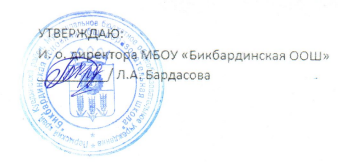 Ежедневное меню 5-9 классы «15» мая 2023г.Прием пищиРаздел№ рец.Наименование блюдаВыходЦенаКалорийностьБелкиЖирыуглеводыЗавтракГор. блюдо194Каша ячневая молочная с маслом18517,653139732Гор. напиток493Чай с сахаром2003,58610015Хлеб109Хлеб ржаной403,30703013Хлеб110Хлеб пшеничный403,30723014ОбедГарнир 291Макаронные изделия отварные15010,5819887272 блюдо342Рыба тушеная в сметанном  соусе10037,71971053Гор. напиток518Сок20034,1996100Хлеб109Хлеб ржаной403,30703013Хлеб110Хлеб пшеничный403,30723014ЗакускаФрукт